Приложение 6 Оформление детских книжек – малышекКнижка – панорамка 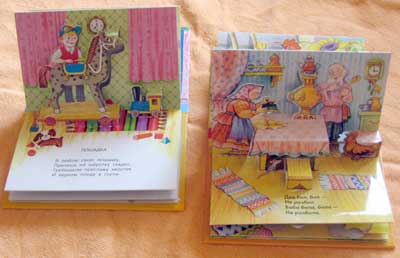 Книжка – раскладушка 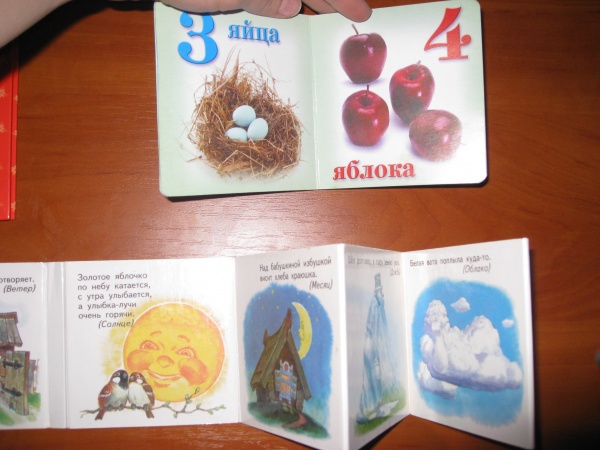 Книжки – картонки 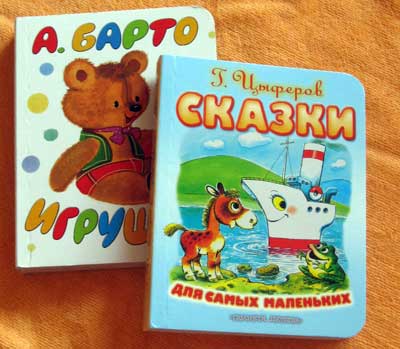 Книжки - игрушки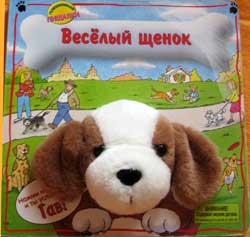 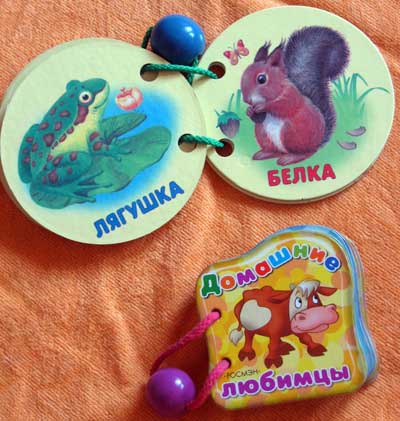 Книжки с глазками                                  Книжки - пищалки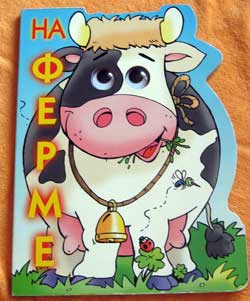 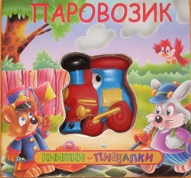 Развивающие книжки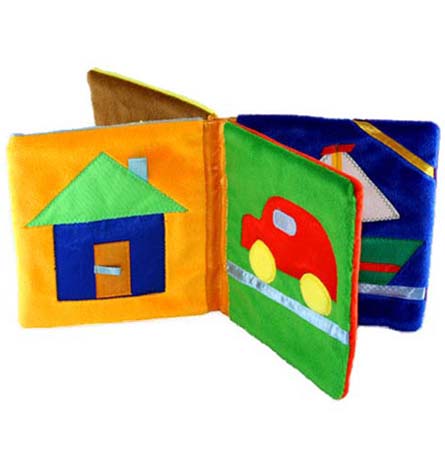 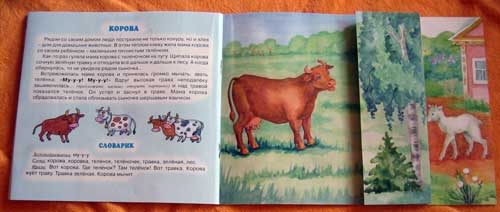 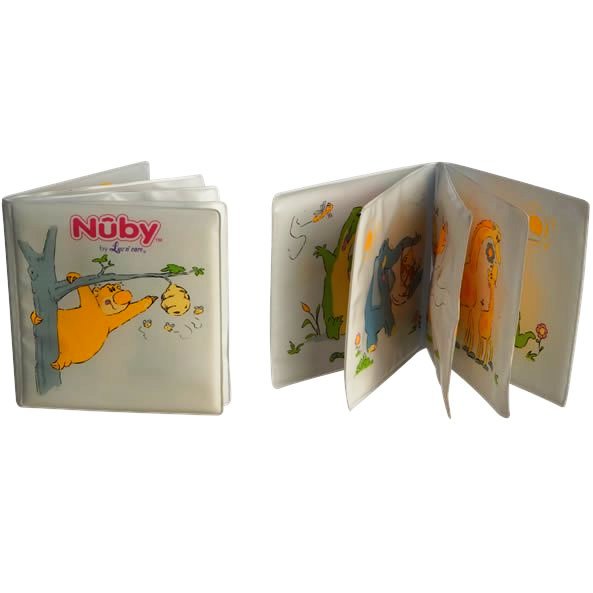 Книжки в форме животного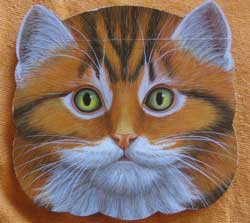 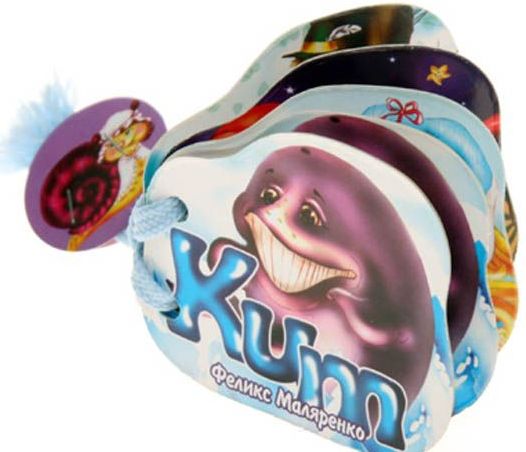 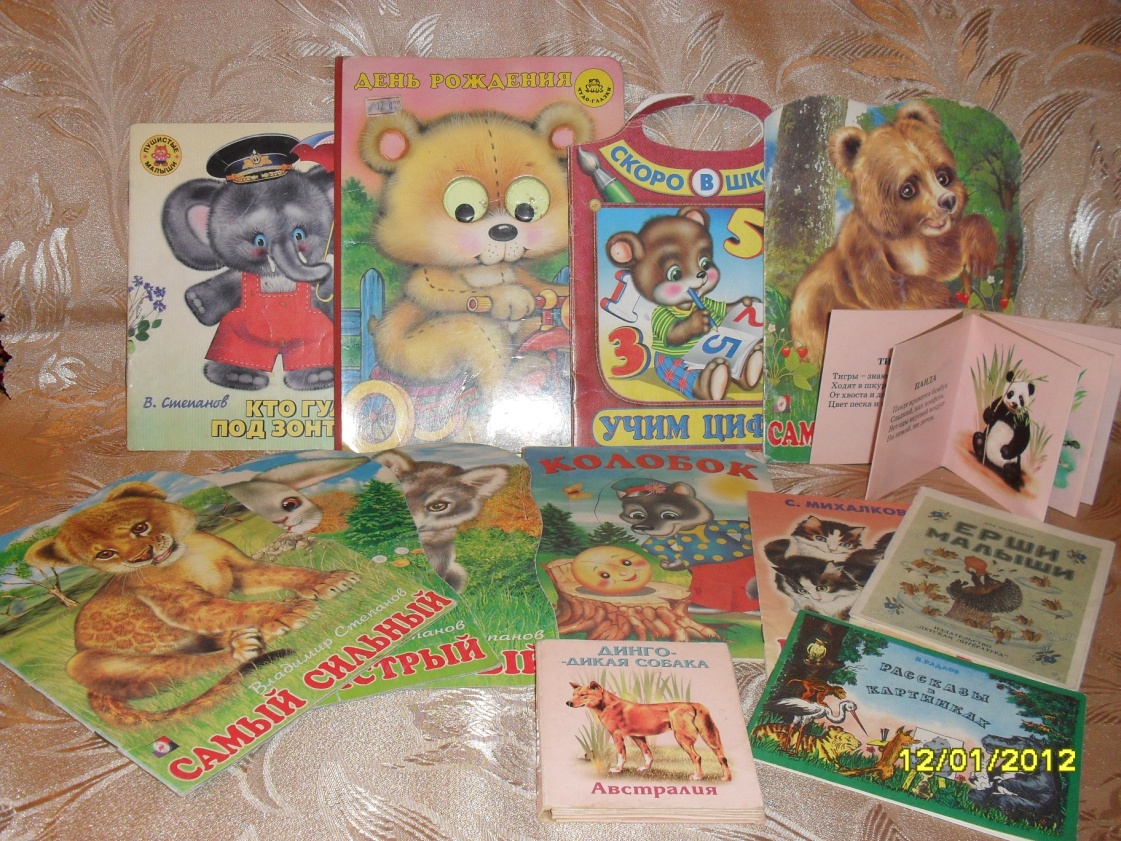 